السؤال س س1 : أ - اختر الإجابة الصحيحة للعبارات الآتية : ________________________________________________________________________________                   ب – علل : يعتبر جزي الماءH2O من المركبات 	                                                                                                     يتبع 	س2 /أ -  ضع أمام العبارة الصحيحة عبارة ( صح ) وأمام العبارة الخاطئة عبارة ( خطأ )       ب -  اختر من القائمة  ( الثانية ) ما يناسب القائمة ( الاولى ) ثم ظلل في ورقة الاجابة 	________________________________________________________________________________س3 / أ – عند تفاعل محلول حمض الهيدروكلوريك  HCIمع محلول هيدروكسيد الكالسيوم Ca(OH)2 لا نتاج جزي الماء ومحلول كلوريد الكالسيوم CaCI21 -  اكتب المعادلة الرمزية الموزونة محدد الايون المتفرج2 – بين نوع التفاعل ب- عدد اجزاء الذرة ________________________________________________________________________ج – اذكر فرق واحد  بين المخلوط المتجانس وغير المتجانس ؟__________________________________________________________________________                                                                                                                 انتهت الأسئلة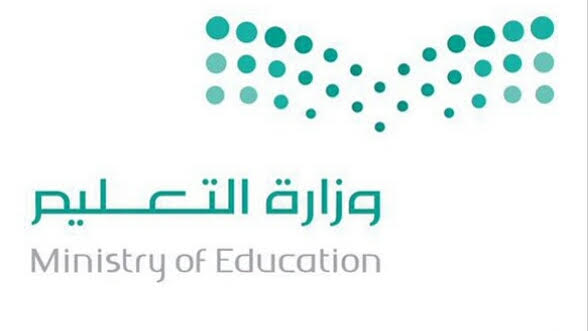 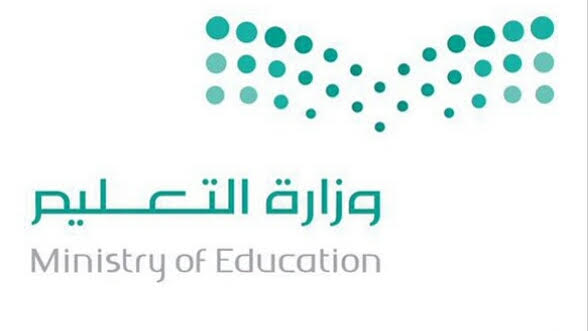 المملكة العربية السعودية                                                                                   المادة : كيمياء 1 – السنة المشتركة  وزارة التعليمادراة التعليم ...........مدرسة......................اختبار كيمياء 1 – الدور الاول – الفصل  الدراسي الثالث     اسم الطالب :                                                                       رقم الجلوس :                                        1. فرع من فروع علم الكيمياء يدرس المادة والبيئة :1. فرع من فروع علم الكيمياء يدرس المادة والبيئة :1. فرع من فروع علم الكيمياء يدرس المادة والبيئة :1. فرع من فروع علم الكيمياء يدرس المادة والبيئة :1. فرع من فروع علم الكيمياء يدرس المادة والبيئة : أ /  الكيمياء العضويةب /  الكيمياء البيئيةج /  الكيمياء غير العضويةج /  الكيمياء غير العضويةد /  الكيمياء التحليلية2 -  شحنة الإلكترون   :2 -  شحنة الإلكترون   :2 -  شحنة الإلكترون   :2 -  شحنة الإلكترون   :2 -  شحنة الإلكترون   : أ /   موجبةب /  سالبةج   /  متعادلة ج   /  متعادلة د /  لاشحنة لها3 -  ...............هي التي لها عدد البروتونات نفسه لكنها تختلف في عدد النيترونات  : 3 -  ...............هي التي لها عدد البروتونات نفسه لكنها تختلف في عدد النيترونات  : 3 -  ...............هي التي لها عدد البروتونات نفسه لكنها تختلف في عدد النيترونات  : 3 -  ...............هي التي لها عدد البروتونات نفسه لكنها تختلف في عدد النيترونات  : 3 -  ...............هي التي لها عدد البروتونات نفسه لكنها تختلف في عدد النيترونات  : أ / النظائرب / الاملاح ج / الجسيماتج / الجسيماتد /  العناصر4 – الحالة .................لها شكل وحجم ثابت وغير قابلة للانضغاط :4 – الحالة .................لها شكل وحجم ثابت وغير قابلة للانضغاط :4 – الحالة .................لها شكل وحجم ثابت وغير قابلة للانضغاط :4 – الحالة .................لها شكل وحجم ثابت وغير قابلة للانضغاط :4 – الحالة .................لها شكل وحجم ثابت وغير قابلة للانضغاط : أ /  السائلة ب / الغازية ج /  الصلبة ج /  الصلبة د /  البخارية 5 - مزيج مكون من مادتين نقيتين أو اكثر تحتفظ كل مادة بخواصها الأصلية  هو :5 - مزيج مكون من مادتين نقيتين أو اكثر تحتفظ كل مادة بخواصها الأصلية  هو :5 - مزيج مكون من مادتين نقيتين أو اكثر تحتفظ كل مادة بخواصها الأصلية  هو :5 - مزيج مكون من مادتين نقيتين أو اكثر تحتفظ كل مادة بخواصها الأصلية  هو :5 - مزيج مكون من مادتين نقيتين أو اكثر تحتفظ كل مادة بخواصها الأصلية  هو : أ /  السائل ب  /  المخلوط ج  /  المركبج  /  المركبد /  الماء6-  عند تفاعل 12gm مغنيسيوم مع كمية كافية من الأكسجين ونتج 20gm  من أكسيد المغنيسيوم , فإن نسبة الأكسجين .. :6-  عند تفاعل 12gm مغنيسيوم مع كمية كافية من الأكسجين ونتج 20gm  من أكسيد المغنيسيوم , فإن نسبة الأكسجين .. :6-  عند تفاعل 12gm مغنيسيوم مع كمية كافية من الأكسجين ونتج 20gm  من أكسيد المغنيسيوم , فإن نسبة الأكسجين .. :6-  عند تفاعل 12gm مغنيسيوم مع كمية كافية من الأكسجين ونتج 20gm  من أكسيد المغنيسيوم , فإن نسبة الأكسجين .. :6-  عند تفاعل 12gm مغنيسيوم مع كمية كافية من الأكسجين ونتج 20gm  من أكسيد المغنيسيوم , فإن نسبة الأكسجين .. :  أ /   60 %ب /  40 %ج /  4 %ج /  4 %د /  32 %7 -  عنصر عدد بروتوناته 11 وعدد نيوتروناته 12, فإن عدده الكتلي ...  :7 -  عنصر عدد بروتوناته 11 وعدد نيوتروناته 12, فإن عدده الكتلي ...  :7 -  عنصر عدد بروتوناته 11 وعدد نيوتروناته 12, فإن عدده الكتلي ...  :7 -  عنصر عدد بروتوناته 11 وعدد نيوتروناته 12, فإن عدده الكتلي ...  :7 -  عنصر عدد بروتوناته 11 وعدد نيوتروناته 12, فإن عدده الكتلي ...  :  أ /  11ب /  12ج /  22 د /  23د /  238–  احسب عدد الجزيئات في 11.5 mol  من الماء H2O  :8–  احسب عدد الجزيئات في 11.5 mol  من الماء H2O  :8–  احسب عدد الجزيئات في 11.5 mol  من الماء H2O  :8–  احسب عدد الجزيئات في 11.5 mol  من الماء H2O  :8–  احسب عدد الجزيئات في 11.5 mol  من الماء H2O  :8–  احسب عدد الجزيئات في 11.5 mol  من الماء H2O  :8–  احسب عدد الجزيئات في 11.5 mol  من الماء H2O  :8–  احسب عدد الجزيئات في 11.5 mol  من الماء H2O  :أ /   6.9 x 10 24 ب / 11.5  x 10 10 ب / 11.5  x 10 10 ج / 9.8ج / 9.8ج / 9.8د/ 13.7 x10 12 د/ 13.7 x10 12 9-  ألمعامل x في المعادلة الموزونة تكون قيمته            : N2 +   xH2              2NH3                  ..9-  ألمعامل x في المعادلة الموزونة تكون قيمته            : N2 +   xH2              2NH3                  ..9-  ألمعامل x في المعادلة الموزونة تكون قيمته            : N2 +   xH2              2NH3                  ..9-  ألمعامل x في المعادلة الموزونة تكون قيمته            : N2 +   xH2              2NH3                  ..9-  ألمعامل x في المعادلة الموزونة تكون قيمته            : N2 +   xH2              2NH3                  ..9-  ألمعامل x في المعادلة الموزونة تكون قيمته            : N2 +   xH2              2NH3                  ..9-  ألمعامل x في المعادلة الموزونة تكون قيمته            : N2 +   xH2              2NH3                  ..9-  ألمعامل x في المعادلة الموزونة تكون قيمته            : N2 +   xH2              2NH3                  ..أ /  2ب/  3ب/  3ج / 5ج / 5د/  1د/  1د/  110- التوزيع الإلكتروني للصوديوم   11 Na   :10- التوزيع الإلكتروني للصوديوم   11 Na   :10- التوزيع الإلكتروني للصوديوم   11 Na   :10- التوزيع الإلكتروني للصوديوم   11 Na   :10- التوزيع الإلكتروني للصوديوم   11 Na   :10- التوزيع الإلكتروني للصوديوم   11 Na   :10- التوزيع الإلكتروني للصوديوم   11 Na   :10- التوزيع الإلكتروني للصوديوم   11 Na   :أ /    1S22S2 2P6 3S1ب /    3S1 1S12S32P4ب /    3S1 1S12S32P4ج/      1S22S22P63S2ج/      1S22S22P63S2د/      1S12P6د/      1S12P6د/      1S12P611-  وضح نوع التفاعل التالي  :                     CH4    +  2O2                CO2 + 2 H2O     11-  وضح نوع التفاعل التالي  :                     CH4    +  2O2                CO2 + 2 H2O     11-  وضح نوع التفاعل التالي  :                     CH4    +  2O2                CO2 + 2 H2O     11-  وضح نوع التفاعل التالي  :                     CH4    +  2O2                CO2 + 2 H2O     11-  وضح نوع التفاعل التالي  :                     CH4    +  2O2                CO2 + 2 H2O     11-  وضح نوع التفاعل التالي  :                     CH4    +  2O2                CO2 + 2 H2O     11-  وضح نوع التفاعل التالي  :                     CH4    +  2O2                CO2 + 2 H2O     11-  وضح نوع التفاعل التالي  :                     CH4    +  2O2                CO2 + 2 H2O     أ /  تكوين ب /   احتراقب /   احتراقج /   تفكك ج /   تفكك ج /   تفكك د /   تحللد /   تحلل12 -  الصيغة الكيمائية لمركب كلوريد المغنسيوم  حيث ان Cl-1 و Mg+2  :12 -  الصيغة الكيمائية لمركب كلوريد المغنسيوم  حيث ان Cl-1 و Mg+2  :12 -  الصيغة الكيمائية لمركب كلوريد المغنسيوم  حيث ان Cl-1 و Mg+2  :12 -  الصيغة الكيمائية لمركب كلوريد المغنسيوم  حيث ان Cl-1 و Mg+2  :12 -  الصيغة الكيمائية لمركب كلوريد المغنسيوم  حيث ان Cl-1 و Mg+2  :12 -  الصيغة الكيمائية لمركب كلوريد المغنسيوم  حيث ان Cl-1 و Mg+2  :12 -  الصيغة الكيمائية لمركب كلوريد المغنسيوم  حيث ان Cl-1 و Mg+2  :12 -  الصيغة الكيمائية لمركب كلوريد المغنسيوم  حيث ان Cl-1 و Mg+2  :أ / CaCl  أ / CaCl  ب /  MgCl2ب /  MgCl2ج/ CaCl2ج/ CaCl2ج/ CaCl2د /  MgClالعبارةصحخطأ1 –  تسمى الأعمدة في الجدول الدوري "المجموعات .2 – الذرة متعادلة كهربائياً . 3 – جسيم بيتا عبارة عن جسيم ذو شحنة موجبة  .4 –  يوجد غاز الاوزون في طبقة الميزوسفير  . 5 – من الادلة على حدوث التفاعل الكيميائي تغير درجة الحرارة . رقم العبارةالقائمة الاولى حرف الكلمة المناسبة للعبارةحرف الكلمةالقائمة الثانية 1............... هو مقياس كمية المادة ولقوة جذب الارض للمادة .أتغير كيميائي 2طريقة لفصل المخاليط بقانون حفظ الكتلة3                  احتراق الخشب  مثال على .......................  جالوزن 4كتلة المواد المتفاعلة تساوي كتلة المواد الناتجة دالترشيح5من الخواص المميزة التي لا تعتمد على كمية المادة  .ه     درجة الانصهار 